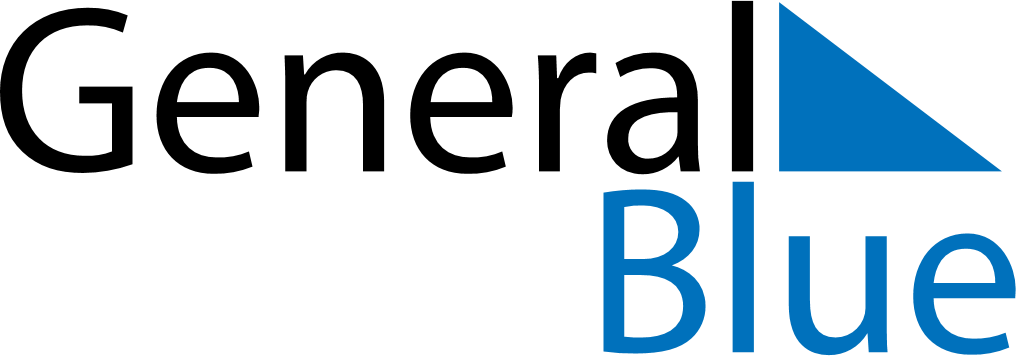 May 2024May 2024May 2024May 2024May 2024May 2024Honggang, Heilongjiang, ChinaHonggang, Heilongjiang, ChinaHonggang, Heilongjiang, ChinaHonggang, Heilongjiang, ChinaHonggang, Heilongjiang, ChinaHonggang, Heilongjiang, ChinaSunday Monday Tuesday Wednesday Thursday Friday Saturday 1 2 3 4 Sunrise: 4:26 AM Sunset: 6:48 PM Daylight: 14 hours and 22 minutes. Sunrise: 4:24 AM Sunset: 6:50 PM Daylight: 14 hours and 25 minutes. Sunrise: 4:23 AM Sunset: 6:51 PM Daylight: 14 hours and 28 minutes. Sunrise: 4:21 AM Sunset: 6:52 PM Daylight: 14 hours and 31 minutes. 5 6 7 8 9 10 11 Sunrise: 4:20 AM Sunset: 6:54 PM Daylight: 14 hours and 34 minutes. Sunrise: 4:18 AM Sunset: 6:55 PM Daylight: 14 hours and 36 minutes. Sunrise: 4:17 AM Sunset: 6:56 PM Daylight: 14 hours and 39 minutes. Sunrise: 4:15 AM Sunset: 6:58 PM Daylight: 14 hours and 42 minutes. Sunrise: 4:14 AM Sunset: 6:59 PM Daylight: 14 hours and 44 minutes. Sunrise: 4:13 AM Sunset: 7:00 PM Daylight: 14 hours and 47 minutes. Sunrise: 4:11 AM Sunset: 7:01 PM Daylight: 14 hours and 49 minutes. 12 13 14 15 16 17 18 Sunrise: 4:10 AM Sunset: 7:03 PM Daylight: 14 hours and 52 minutes. Sunrise: 4:09 AM Sunset: 7:04 PM Daylight: 14 hours and 55 minutes. Sunrise: 4:08 AM Sunset: 7:05 PM Daylight: 14 hours and 57 minutes. Sunrise: 4:06 AM Sunset: 7:06 PM Daylight: 14 hours and 59 minutes. Sunrise: 4:05 AM Sunset: 7:07 PM Daylight: 15 hours and 2 minutes. Sunrise: 4:04 AM Sunset: 7:09 PM Daylight: 15 hours and 4 minutes. Sunrise: 4:03 AM Sunset: 7:10 PM Daylight: 15 hours and 6 minutes. 19 20 21 22 23 24 25 Sunrise: 4:02 AM Sunset: 7:11 PM Daylight: 15 hours and 9 minutes. Sunrise: 4:01 AM Sunset: 7:12 PM Daylight: 15 hours and 11 minutes. Sunrise: 4:00 AM Sunset: 7:13 PM Daylight: 15 hours and 13 minutes. Sunrise: 3:59 AM Sunset: 7:14 PM Daylight: 15 hours and 15 minutes. Sunrise: 3:58 AM Sunset: 7:16 PM Daylight: 15 hours and 17 minutes. Sunrise: 3:57 AM Sunset: 7:17 PM Daylight: 15 hours and 19 minutes. Sunrise: 3:56 AM Sunset: 7:18 PM Daylight: 15 hours and 21 minutes. 26 27 28 29 30 31 Sunrise: 3:55 AM Sunset: 7:19 PM Daylight: 15 hours and 23 minutes. Sunrise: 3:55 AM Sunset: 7:20 PM Daylight: 15 hours and 25 minutes. Sunrise: 3:54 AM Sunset: 7:21 PM Daylight: 15 hours and 26 minutes. Sunrise: 3:53 AM Sunset: 7:22 PM Daylight: 15 hours and 28 minutes. Sunrise: 3:52 AM Sunset: 7:23 PM Daylight: 15 hours and 30 minutes. Sunrise: 3:52 AM Sunset: 7:24 PM Daylight: 15 hours and 31 minutes. 